WEB SORUMLUSU BİLDİRİM FORMUYukarda tam adı yazılı olan web alanını yönetme yetkisinin tarafıma verilmesi konusunda gerekli işlemlerin yapılmasını rica ederim.Yapılan İşlemler (BİDB Tarafından Doldurulacaktır):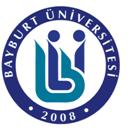 T.C.BAYBURT ÜNİVERSİTESİ REKTÖRLÜĞÜBilgi İşlem Daire BaşkanlığıAdı SoyadıT.C. Kimlik NoUnvanıBirimiKurum Sicil NoTelefonDahili:TelefonGSM  :E-Posta………………………………….@bayburt.edu.trYönetilecek Web Alanının Tam AdıYönetilecek web alanında sizden önce bir web sorumlusu var ve yetkileri kaldırılacak ise lütfen adını soyadını ve mail adresini (@bayburt.edu.tr uzantılı)aşağıya yazınız. Adı –Soyadı:Mail Adresi:Yönetilecek web alanında sizden önce bir web sorumlusu var ve yetkileri kaldırılacak ise lütfen adını soyadını ve mail adresini (@bayburt.edu.tr uzantılı)aşağıya yazınız. Adı –Soyadı:Mail Adresi:Yukarıda yazılı bilgileri eksiksiz doldurduğumu,Yukarda yazılı e-posta adresimi günlük takip edeceğimi ve Bilgi İşlem Daire Başkanlığından gelecek tüm güncellemelere uyacağımı,Yöneticiliğini üstlendiğim web alanında yayınlanacak her türlü içerikten sorumlu olacağımı,      Taahhüt ederim.                                                                                                          …. /…. / ……							                                Adı Soyadı:							                                İmza :